Turistické spoje s přepravou kol v Kladském pomezí v roce 2022Popisované možnosti zpravidla platí pro víkendy červen–září, v červenci a srpnu i v pracovní dny.NáchodVlakem po trati 027 každou hodinu směr Teplicko-Adršpašské skályVlakem po trati 027 každou hodinu přímo či s přestupem do Č. Skalice (Rozkoš/Ratibořice)Vlakem s přestupem v žst. Police nad Metují na spoje linky 361 s „cyklobatohem“ do Broumovských stěn (Slavný, Hvězda, Machov, Karlow)Cyklobusem 390 na KarlowCyklobusem 394 na Trutnov Trails, Pece pod Sněžkou a Pomezní BoudyCyklobusem 395 na Nový Hrádek, Olešnici v Orl.h. a ŠerlichČervený KostelecVlakem po trati 032 každou hodinu směr Č. Skalice (Rozkoš/Ratibořice)Vlakem v 8:50 o víkendu s přestupem v Malých Svatoňovicích na spoj linky 423 s „cyklo batohem“ na OdolovVlakem každé dvě hodiny do Svobody nad ÚpouCyklobusem 394 na Trutnov Trails, Pece pod Sněžkou a Pomezní BoudyÚpiceCyklobusem 394 na Trutnov Trails, Pece pod Sněžkou a Pomezní Boudyo víkendech v 8:38 a 11:38 spoji linky 423 s „cyklo batohem“ na OdolovRtyně v PodkrkonošíVlakem po trati 032 každou hodinu směr Č. Skalice (Rozkoš/Ratibořice)Vlakem o víkendu s přestupem v Malých Svatoňovicích na spoj linky 423 s cyklobatohem na OdolovVlakem každé dvě hodiny do Svobody nad ÚpouCyklobusem 394 na Trutnov Trails, Pece pod Sněžkou a Pomezní BoudyPolice nad MetujíO víkendech spoji linky 360 s „cyklo batohem“ do Adršpachu, v pracovních dnech do TeplicSpoji s cyklo batohem linky 363 do Broumovských stěn Hvězda, Slavný)O víkendech linkou 361 spoji s „cyklo batohem“ na KarlowHronovVlakem po trati 027 každou hodinu směr Teplicko-Adršpašské skályVlakem po trati 027 každou hodinu přímo či s přestupem do Č. Skalice (Rozkoš/Ratibořice)Vlakem s přestupem v žst. Police nad Metují na spoje linky 361 s „cyklo batohem“ do Broumovských stěn (Slavný, Hvězda, Machov, Karlow)Cyklobusem 394 na Trutnov Trails, Pece pod Sněžkou a Pomezní BoudyVlakem s přestupem v Náchodě na cyklobus směr ŠerlichJaroměřVlakem po trati 030 každé dvě hodiny směr Kuks, PodzvičinskoVlakem v 8:19 po trati 032 do Trutnova a přestup na vycyklobus 394 směr Pec pod Sněžkou a Pomezní BoudyVlakem každé dvě hodiny přímo do Teplic n. M., případně s přestupem až ke skalám v AdršpachuCyklobusem 396 o víkendech do Nového Města, Sedloňova a až na ŠerlichCyklobusem 491 ve čtvrtky,soboty a neděle přes Podzvičinsko, Vrchlabí až na Špindlerovu Bouda. Ve Vrchlabí možný přestup na cyklobusové spoje směr Harrachov, Janské Lázně, Pomezní Boudy, Benecko či StrážnéČeská SkaliceVlakem v 8:33 po trati 032 do Trutnova a přestup na cyklobus 394 směr Pec pod Sněžkou a Pomezní BoudyVlakem každé dvě hodiny přímo do Teplic n. M., případně s přestupem až ke skalám v AdršpachuCyklobusem 396 o víkendech do Nového Města, Sedloňova a až na ŠerlichVlakem do Jaroměře na přestup na cyklobus 491 ve čtvrtky, soboty a neděle do Vrchlabí až Špindlerova Bouda. Ve Vrchlabí možný přestup na cyklobusové spoje směr Harrachov, Janské Lázně, Pomezní Boudy, Benecko či StrážnéVlakem v 8:33 o víkendu s přestupem v Malých Svatoňovicích na spoj linky 423 s „cyklo batohem“ na OdolovVlakem každé dvě hodiny do Svobody nad ÚpouNové Město nad MetujíCyklobusovou linkou 395 a 396 do Orlických hor (Sedloňov, Olešnice v Orl.h.,Šerlich)Vlakem v 7:39 s přestupem v Náchodě na cyklobus 390 směr KarlowCyklobusovou linkou 396 o víkendech do Č. Skalice (Rozkoš/Ratibořice)Technická data„Cyklo batoh“ kapacita 6 kol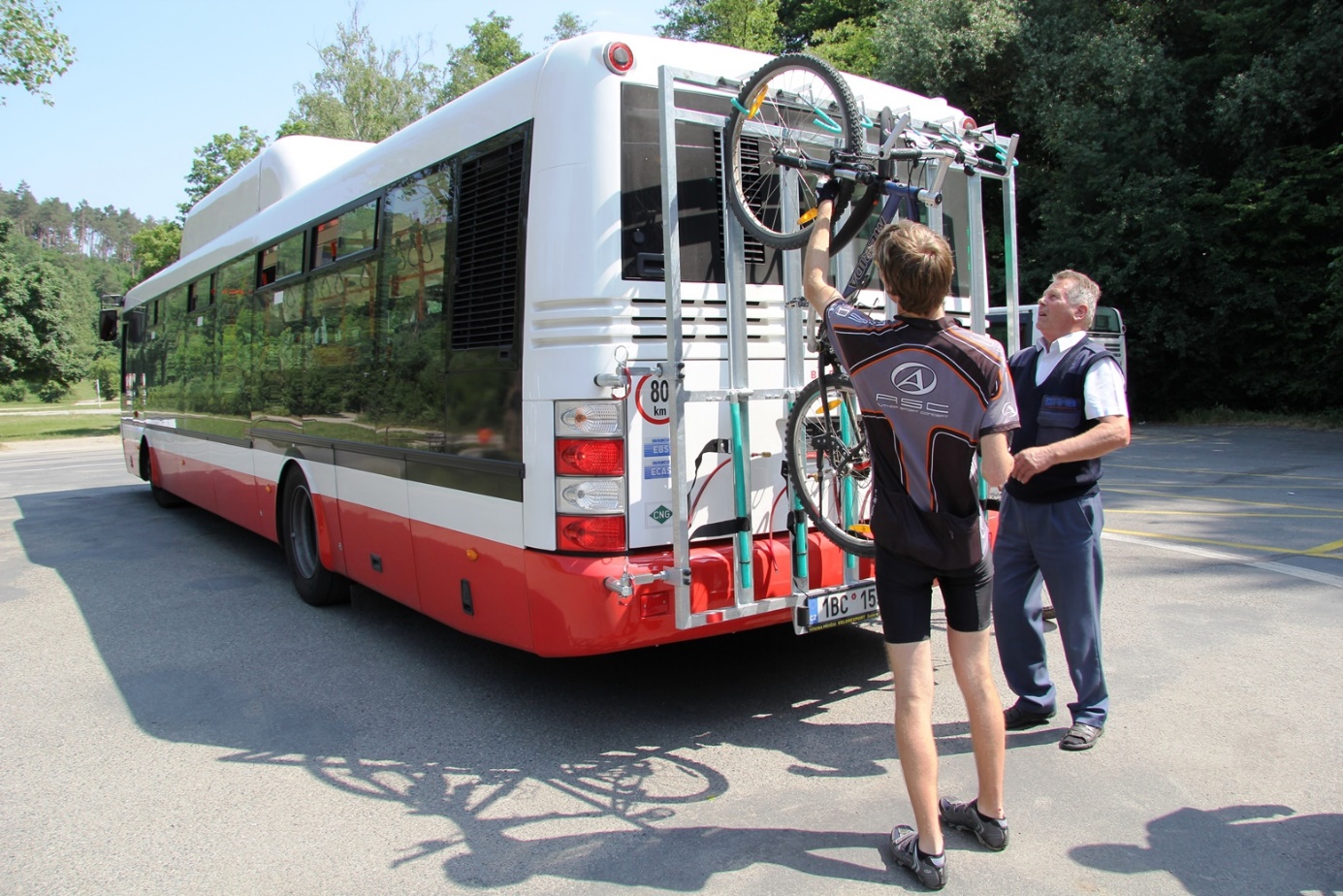 Cyklobusy přepravují ve vleku až 38 kolVlakové spoje mají k dispozici prostory pro přepravu jízdních kol – obvykle 6-10 kol.Přehled 390 Náchod – Karlów394 Náchod – Hronov – Červený Kostelec – Trutnov – Pec pod Sněžkou – Pomezní Boudy395 Náchod – Nové Město nad Metují – Deštné 396 Deštné – Nové Město Nad Metují – Česká Skalice - Jaroměř Termín zahájení - 28.5. 2022